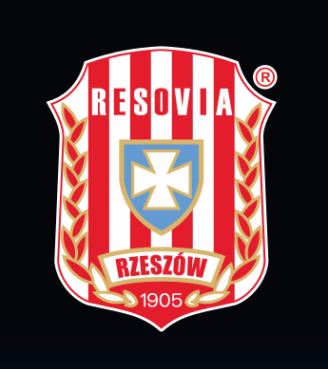 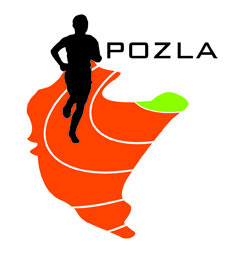 REGULAMIN ZAWODÓWORGANIZATOR:		 	Podkarpacki Okręgowy Związek Lekkiej Atletyki,
						CWKS Resovia Rzeszów TERMIN I MIEJSCE:			20 stycznia 2024 (sobota), godz. 12:00, chód godz. 11.00 Rzeszów, Hala LA Uniwersytetu Rzeszowskiego (UCL) - ul. Cicha 2BPROGRAM ZAWODÓW: 		KOBIETY:60m, 60m ppł, 200m, 300m, 600m, 800m,1000m, 1500m 
w dal, wzwyż, trójskok, kula, chód 3kmMĘŻCZYŹNI:
60m, 60m ppł, 200m, 300m, 600m, 800m, 1000m, 1500m 
w dal, wzwyż, trójskok, kula, chód 5kmUCZESTNICTWO:			W zawodach startują zawodnicy:
 						- posiadający aktualne badania lekarskie
 						- aktualną licencję zawodniczą PZLA
 						- 2012 i starsi (U-14, U-16, U-18, U-20 i U-23, Senior)5. 	ZGŁOSZENIA: 			Obowiązuje wyłącznie system zgłoszeń elektronicznych pod adresem  
 						https://starter.pzla.pl/ . System zgłoszeń otwarty do dnia 18.01.2024 
 						do godz. 22.00. Nie ma możliwości dopisywania zawodników poza  
 						systemem. Wykreślenia oraz potwierdzenia TOKENEM do dnia  
 						19.01.2024 do godz. 20.006. 	FINANSE: 				Koszty organizacyjne zawodów pokrywają organizatorzy, koszty osobowe – zgłaszające kluby lub inne organizacjeOpłata startowa 
– 20zł / od zawodnika (kluby woj. Podkarpackiego)– 30zł / od konkurencji (pozostałe kluby)Opłata dotyczy zawodników potwierdzonych TOKENEM na TAK oraz niepotwierdzonych TOKENEM.	
7. 	NAGRODY:				za miejsca I-III medale 						Konkurencje Mistrzostw woj. Podkarpackiego:	 	U18 – 	60m, 60m ppł, 200m, 300m, 600m, 1000m, chód 3km K i 5km M, w dal, wzwyż, trójskok, kula
 	U20 – 	60m, 60m ppł, 200m, 300m, 800m, 1500m, chód 3km K i 5km M, w dal, wzwyż, trójskok, kulaUwagi:
• Finały w biegach na 60m K i M dla zawodników woj. Podkarpackiego w kategoriach U18 i U20 oraz Finały A OPEN• W biegach na 60m ppł rozegrane będą biegi nr 1 i nr 2 – dla woj. Podkarpackiego medale U18 i U20 zostaną przyznane na podstawie wyników biegów nr 1
• Pozostałe biegi odbędą się w seriach na czas
• Obowiązkowe numery startowe.
• Szatnie służą jako przebieralnie (nie są strzeżone)• Na bieżni przebywają jedynie zawodnicy biorący udział w danym momencie w konkurencji• Trenerzy zawodników biorących udział w skoku wzwyż, mogą na czas konkursu wejść na bieżnię do strefy dla nich wyznaczonej, ale TYLKO W OBUWIU ZMIENNYM
• Komunikat zawodów po mityngu, do pobrania ze strony internetowej POZLA www.pozla.pl 
• Zgodnie z art. 38 „Ustawy o Sporcie” z 25.06.2010r. obowiązek ubezpieczenia zawodników od NNW należy do klubu, którego zawodnik jest reprezentantem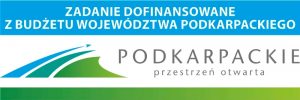 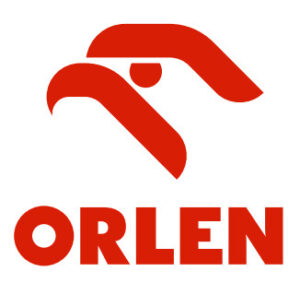 